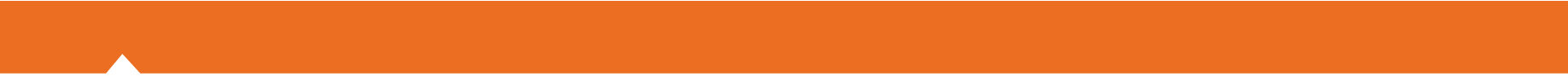 [INSERT YEAR] STATEWIDE MEDICAL AND HEALTH EXERCISEEMERGENCY MANAGEMENT OBJECTIVESHow To Use This Document: The purpose of this document is to provide sample objectives and capabilities for exercise planners to select from in designing their Statewide Medical and Health Exercise (SWMHE). These capabilities and their supporting objectives were identified based on the Multi-Year Training and Exercise Plan developed by the California Department of Public Health (CDPH). To access this document, please visit http://www.californiamedicalhealthexercise.com.To use this document, insert your agency/organization’s name in the bracketed text in the header that reads “INSERT NAME OF AGENCY/ORGANIZATION HERE.” Review the suggested capabilities and objectives and consider them as options to create an Exercise Plan that is customized to the unique characteristics of your organization and community. Select and modify as needed. According to the Federal Emergency Management Agency (FEMA), ten or fewer objectives are recommended for a functional exercise. APPLICABLE CAPABILITIESNational Core Capability: Operational Communications Goal for Operational Communications: Ensure the capacity for timely communications in support of security, situational awareness, and operations by any and all means available, among and between affected communities in the impacted area and all response forces.National Core Capability: PlanningGoal for Planning: Conduct a systematic process engaging the whole community as appropriate in the development of executive, strategic, operational, and/or tactical-level approaches to meet defined objectives.National Core Capability: Public Information and WarningGoal for Public Information and Warning: Deliver coordinated, prompt, reliable, and actionable information to the whole community through the use of clear, consistent, accessible, and culturally and linguistically appropriate methods to effectively relay information regarding any threat or hazard, as well as the actions being taken and the assistance being made available, as appropriate.National Core Capability: Mass Care ServicesGoal for Mass Care Services: Provide life-sustaining and human services to the affected population, to include hydration, feeding, sheltering, temporary housing, evacuee support, reunification, and distribution of emergency supplies. PROPOSED OBJECTIVES OBJECTIVE ONEThe [Director of Emergency Services] will activate the Emergency Operations Center (EOC) and establish communications within [insert timeframe] following notification of an incident and in accordance with activation guidelines found in the Emergency Operations Plan (EOP). National Core Capability: Operational CommunicationsSample Task(s):Make initial notification to key decision-makers, e.g., senior officials, executive board, etc. within [insert timeframe] following notification of an incidentInitiate the EOC responder notification process and request personnel to respond to the EOC while identifying that adequate staffing levels are achieved within [insert timeframe] of activationConfirm communications have been established with affected communities in the impacted area within [insert timeframe] of activationConfirm communications have been established with response forces within [insert timeframe] of activationOBJECTIVE TWOThe Planning and Intelligence Section will provide initial situational assessment (e.g., 201, briefing, etc.) within [insert timeframe] of activation to [insert key decision-makers, e.g., senior officials, executive board, etc.]. National Core Capability: Operational CommunicationsSample Task(s):Develop and disseminate an initial situation report that includes a communications plan within [insert timeframe] of the EOC activationCollect situational awareness data and resource status information to build a common operating picture that can be communicated to Operational Area (OA) stakeholders via three different types of communication methods (e.g., telephone, radio, RACES, WebEOC, etc.)Monitor communications and information systems, providing status updates to the [insert position, e.g., Service Branch Director] every [XX] hoursOBJECTIVE THREEThe Planning and Intelligence Section will establish a systematic process and executable strategic approach in an effort to provide a common operating picture to support EOC objectives within [insert timeframe] following notification of an incident. National Core Capability: PlanningSample Task(s):Execute the EOC Plan and establish a briefing schedule within [insert timeframe] of activationCoordinate with section staff to collect incident information and develop an EOC Action Plan that is inclusive of incident objectives, priorities, staffing, and operational periods, and distributes the EOC Action Plan to EOC staff during the first Operational BriefingOBJECTIVE FOURThe EOC Public Information Officer (PIO) will disseminate coordinated, accurate, and timely information to the whole community within [insert timeframe] of activation. National Core Capability: Public Information and WarningSample Task(s):Activate the Joint Information System by working with PIOs of other responding agencies (from local, county, regional, and state agencies, as appropriate) to ensure consistent, accurate, and public information is disseminated within [insert timeframe] of activationDisseminate public information that includes incident information, protective actions, and available assistance for affected community members within [insert timeframe] of protective action decisions and policy decisionsDisseminate public information to different media and social media outlets for the whole community that is accessible, culturally sensitive, available in multiple languages, and includes picturesActivate a public information hotline and website for impacted community members to receive the most up-to-date and accurate information within [insert timeframe] of activationOBJECTIVE FIVEThe [Care and Shelter Branch] coordinates with partners to establish an evacuation center, temporary housing, and emergency shelter plans for affected populations if necessary, using local Emergency Operations Plan (EOP) processes/procedures. National Core Capability: Mass Care ServicesSample Task(s):Coordinate with Emergency Support Function (ESF) 6 Lead Agency and the American Red Cross or other local partners to identify evacuation or sheltering site(s) and hours of operation within [insert timeframe] of requestIdentify and coordinate the delivery of equipment for evacuation centers and/or shelters within [insert timeframe] of requestCoordinate with animal care services, if needed, to provide adjacent animal sheltering operations for domestic pets within [insert timeframe] of requestOBJECTIVE SIXPlan for the activation of mental and behavioral health services as part of incident response and recovery planning. Health Care Preparedness and Response Capability 1: Foundation for Health Care and Medical ReadinessSample Task(s):Coordinate with the Medical and Health Operational Area Coordinator (MHOAC) and local responding agencies to determine the need for additional behavioral and mental health services, partners, and volunteers to provide an appropriate level of care to staff, victims, and family membersIncorporate mental and behavioral health services and agencies in all situational awareness and/or information distributed to other agencies as part of incident response